Student TimetableVisit the school and see the program in actionOYAP SPECIALIZED ELECTRICALSEMESTER 1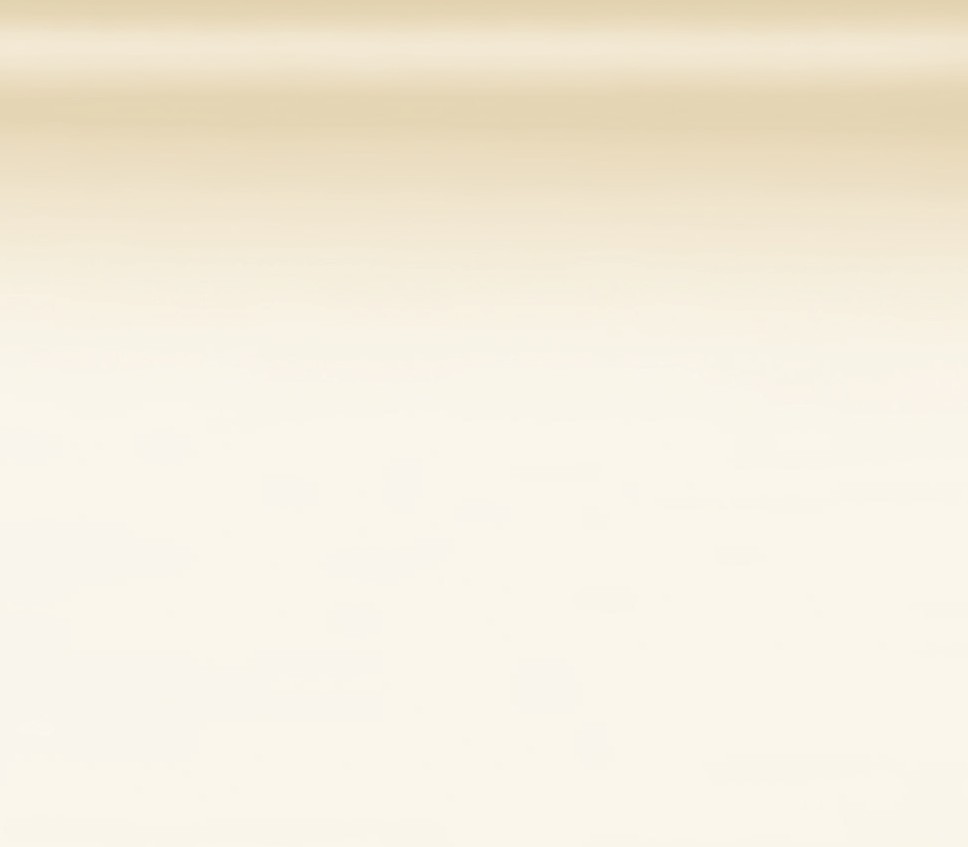 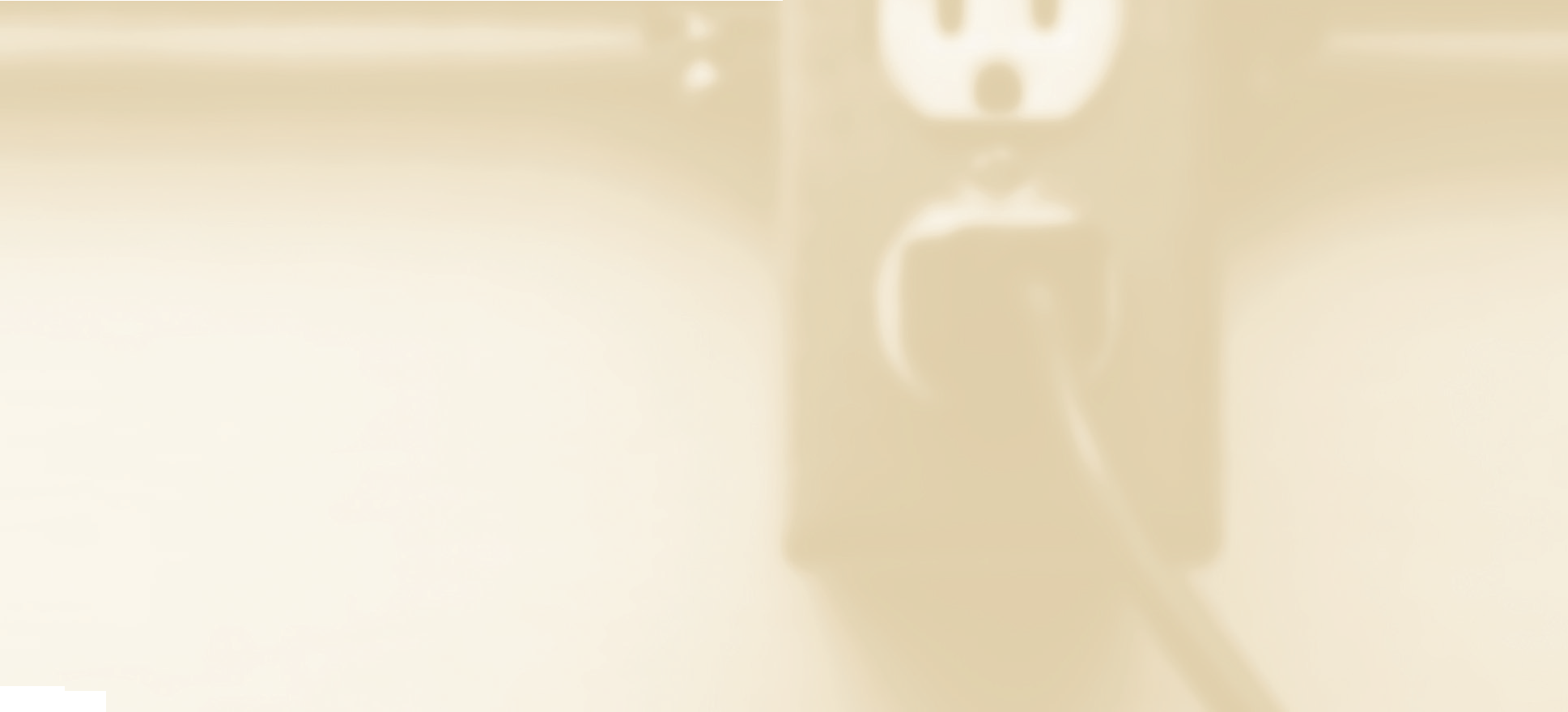 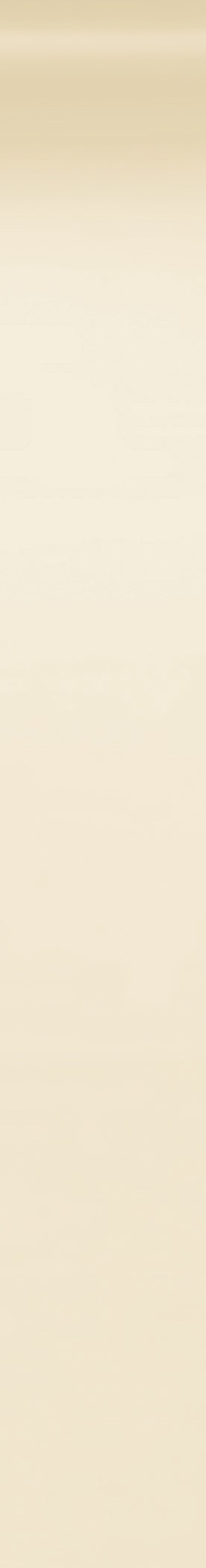 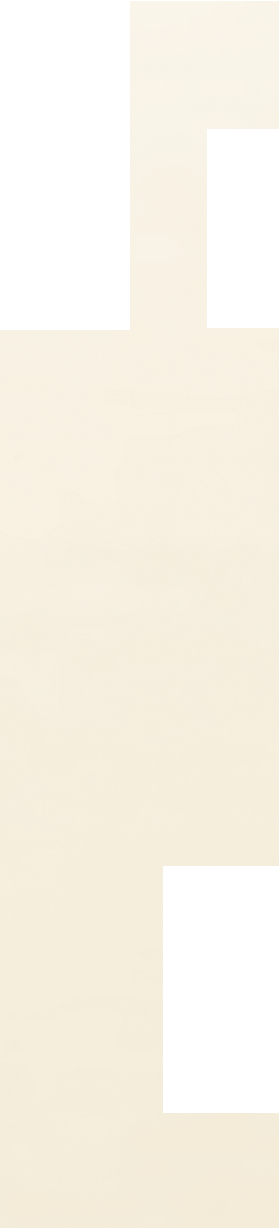 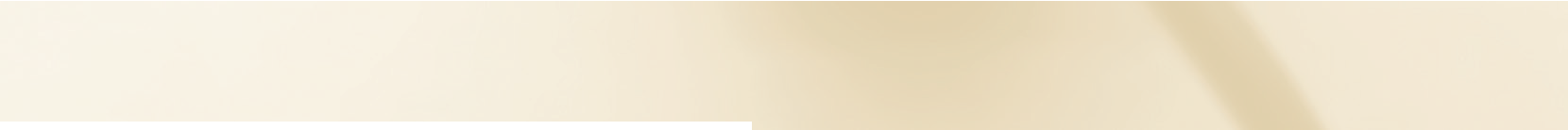 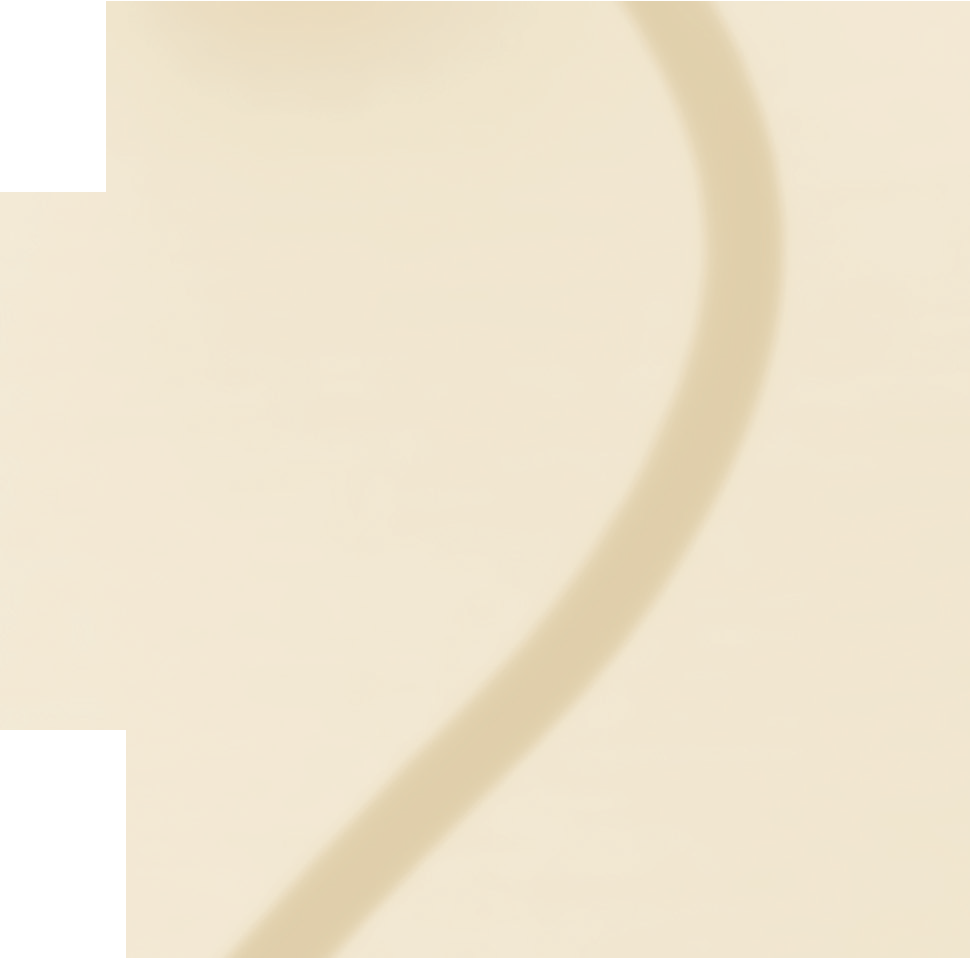 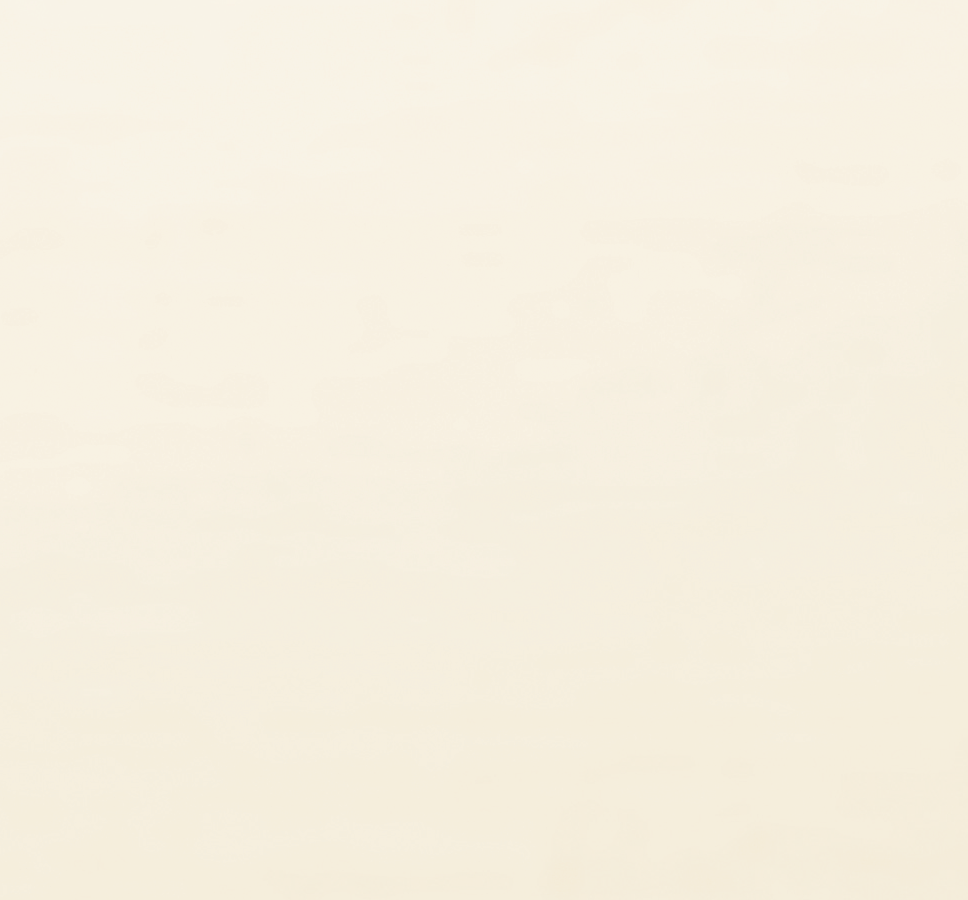 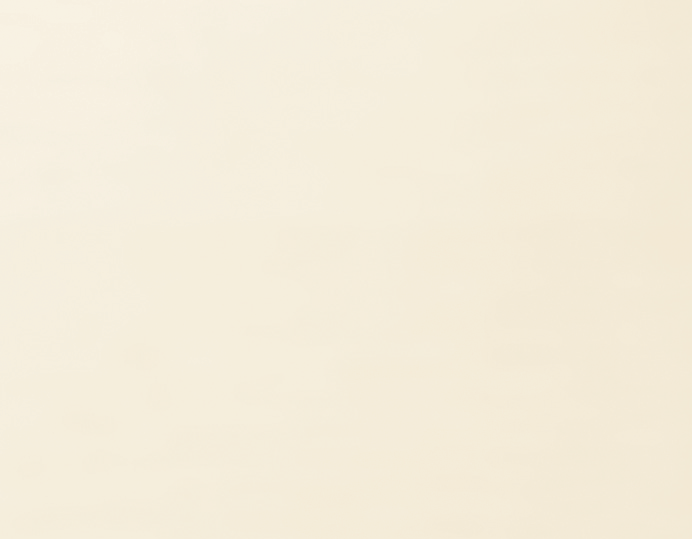 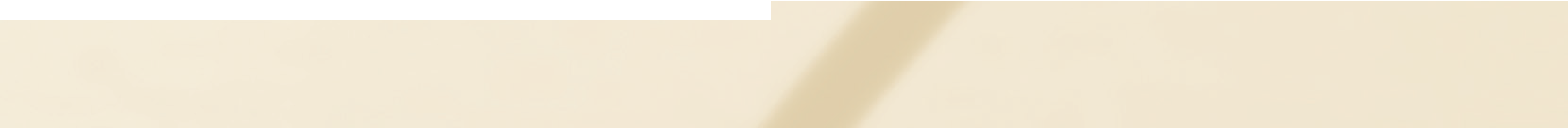 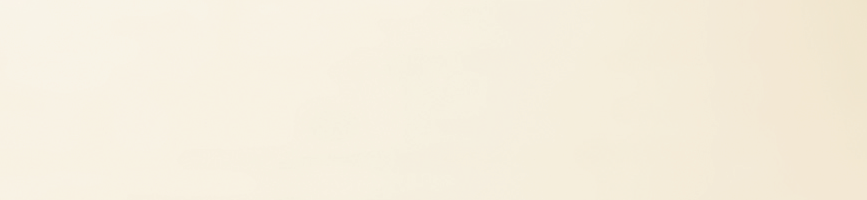 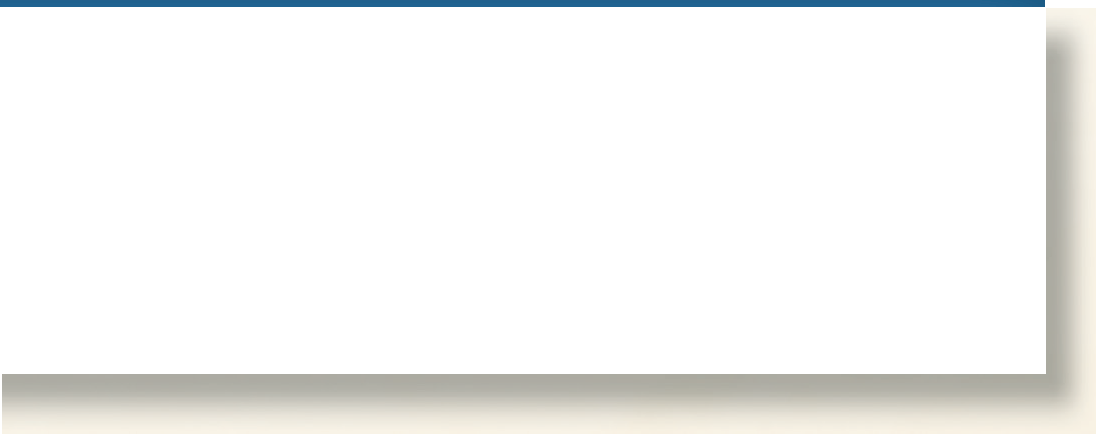 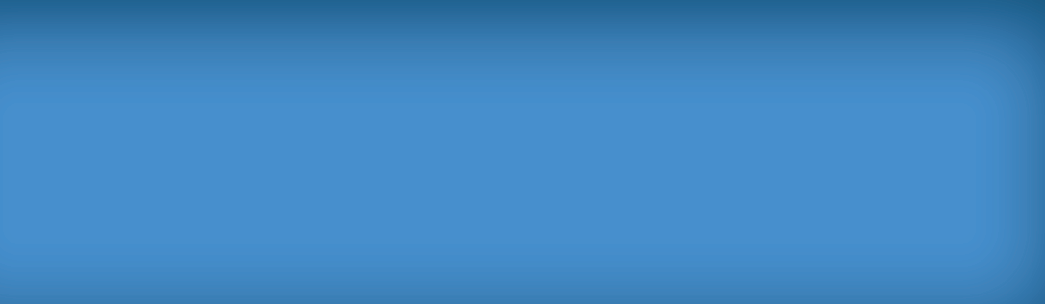 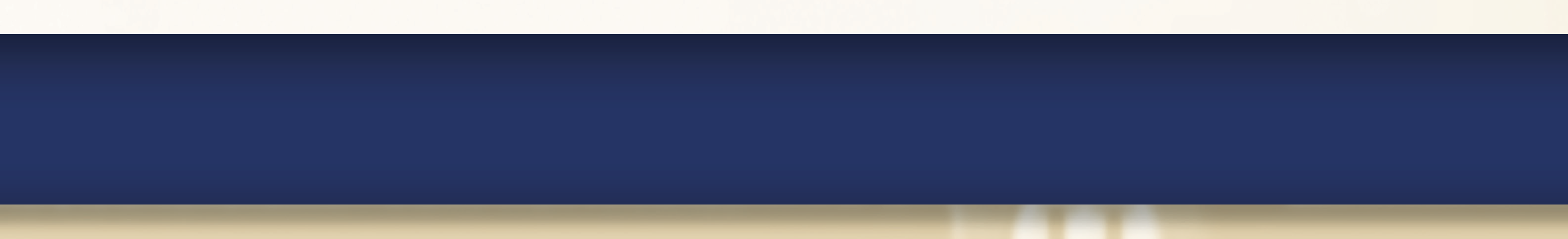 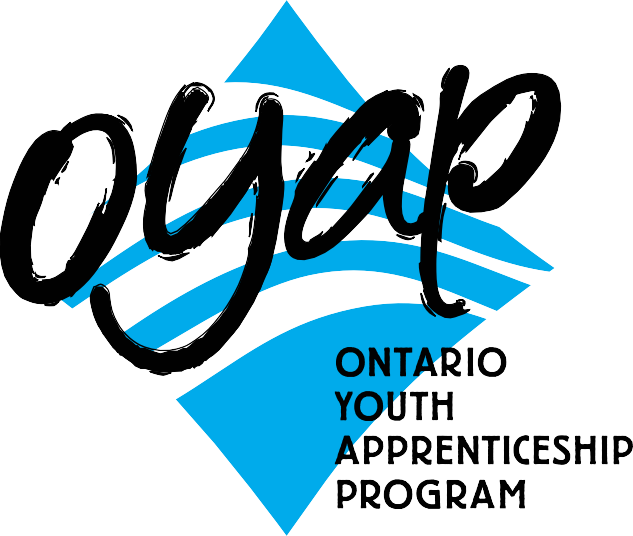 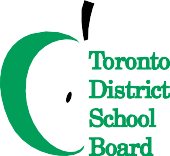 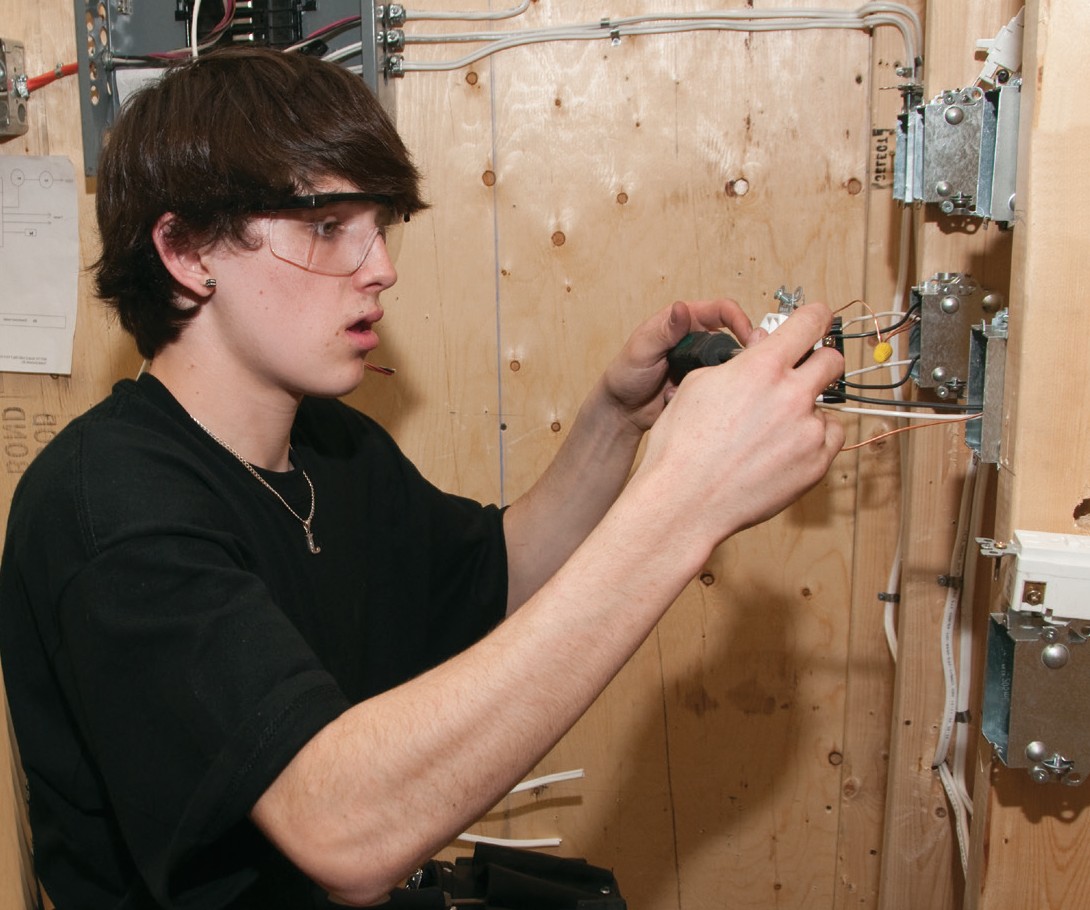 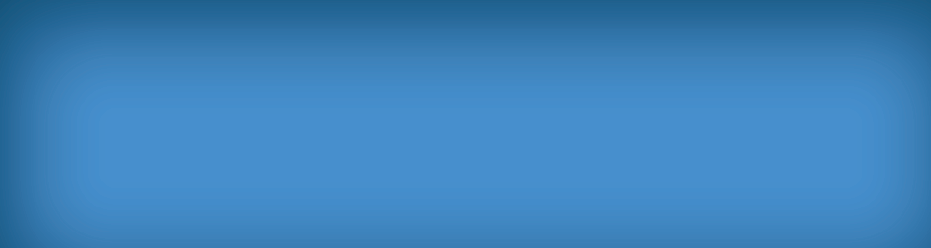 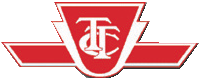 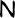  Grade  11 Electrical	3 in school electrical creditsPLUS 1 compulsory/optional credit (if needed)SEMESTER 2 Grade  12 Electrical	1  in school electrical credits (first half of semester) Electrical Co-op	3 co-op credits(first half of semester)NOTE:Co-op is full time Monday to Fridayfor 9 weeks, with a possibility of summer employment and apprenticeship opportunities following successful completion of the programTo apply or get more informationphone:	Don HannCurriculum Leader Experiential Learning 416.393.0070 ext. 20062	e-mail:	don.hann@tdsb.on.ca       by mail:	Central Technical School725 Bathurst Street Toronto, Ontario M5S 2R5To learn more about the OYAP programs offered at Central Technical School please visit our website at schoolweb.tdsb.on.ca/centraltechnicalschooland click on the OYAP buttonA one-year pre-apprentice program atCentral Technical SchoolCentral Technical School has a proud tradition of providing students with an excellent academic education combined with solid technological skills. This tradition prepares the student for further formal education and for their future role as workers. For many years the Electrical department has provided students with a cooperative education experience to explore a career in the electrical industry. Many students return to the school and comment on how the electrical program has prepared them for a career as electrical apprentices or helped them to excel in post-secondary programs. The rapid changes taking place in the electrical industry are reflected in the continuous enhancement and development of the program. The goal of the electrical program is to meet the needs of students and industry.Why take this program at CTS?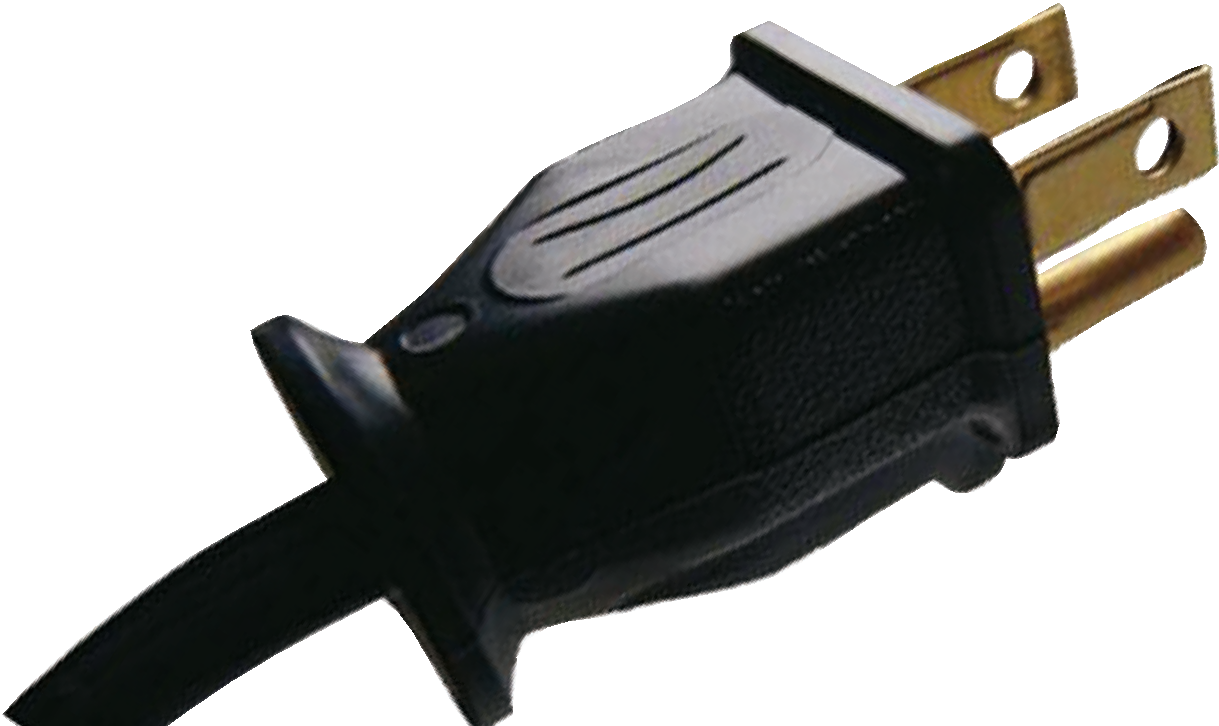 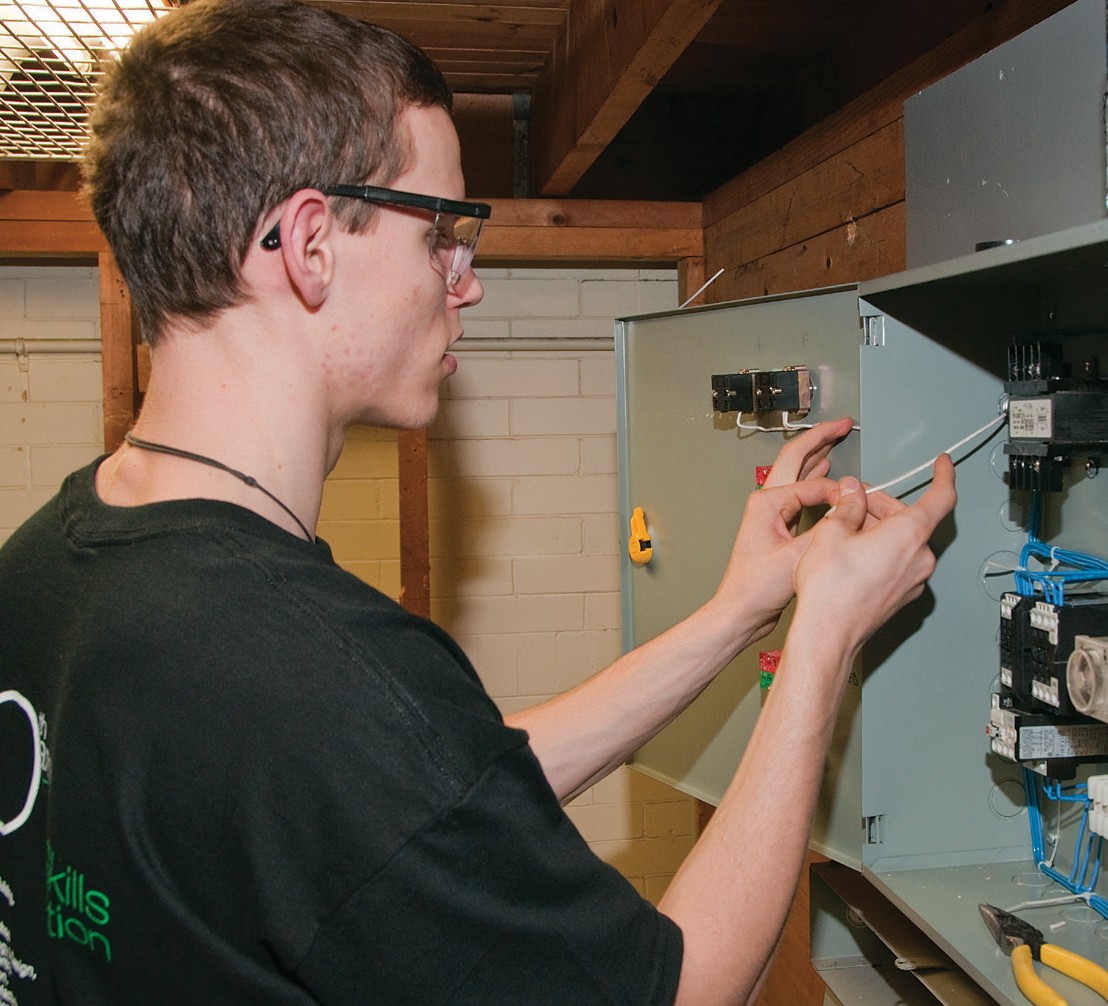  There are no tuition fees. Course work is taught at a pace that adjusts to the needs of diﬀerent students. The teachers and TDSB staﬀ are available to facilitate the transition to apprenticeship. Have Level One completed (after successfully completing an exemption exam). Be able to apply for interest free government loans for tools.Save the ﬁrst year tuition of their apprenticeship Have opportunities for summer and full time employment. Be registered as Ontario Youth Apprentices from mid-April to June. Teachers with dual College of Teachers Qualiﬁcations and Ministry of Training certiﬁcation as Master Electricians teach in-school courses. Teachers with Co-operative Education qualiﬁcations teach the co-op based OYAP portion.Co-operative education OYAP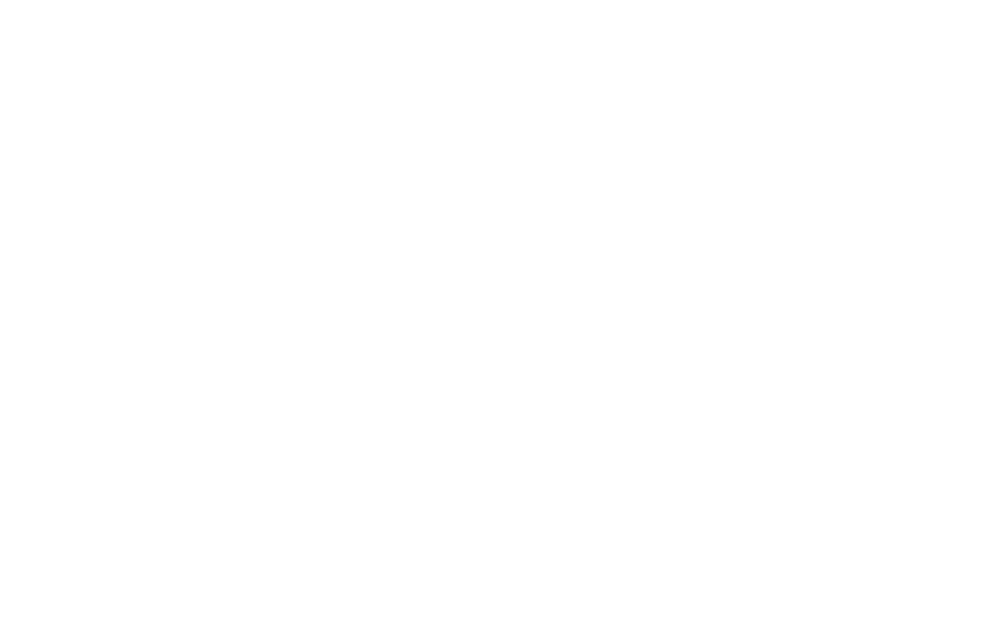 Who is the one-year pre-apprenticeship program for?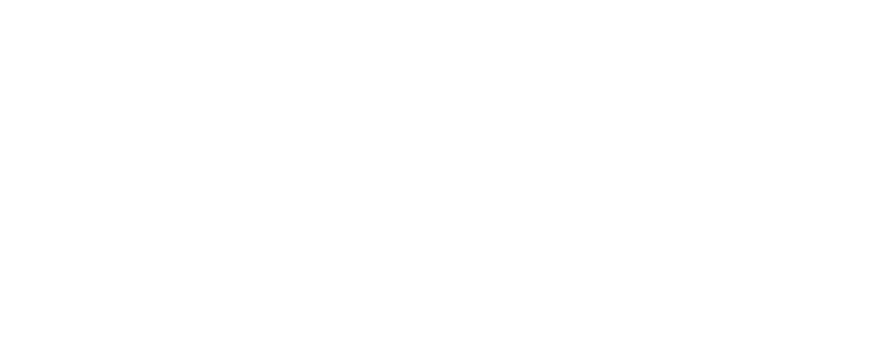 criteria for acceptanceQualify for registration as a full-time Central Technical School student.Complete a TDSB Co-operative Education Application and submit it by the deadline. Applications are available from the Guidance Department at Central Technical Schooland at www.centraltechnicalschool.caBe available to attend an interview.Bring Credit Counselling Summary and record of attendanceHave a serious interest in obtaining an apprenticeship with aspirations of becoming a licensed Electrician.Demonstrate a positive attitude to school and work. Have a proven record of good attendance and punctuality. Candidateperformance in ﬁrst semester will determine their eligibility for second semester.Be within 8 credits of an OSS Diploma with no more than 1 compulsory credit to be completed.Have a valid Social Insurance number and card for WSIB purposes.Provided by student: all transportation, hard hat, safety shoes and hand tools.It is strongly recommended that candidates have completed Grade 12 College and Apprenticeship Math (MAP 4C1) or higher.It is still possible to earn this credit during Semester 1 at Central Technical School.A G2 drivers permit is recommended in order to facilitate the OYAP placement.Must be 20 years of age or under.